Procédure chèques formations (site du Forem)N° agrément GEXHAM : 14.1057  https://www.leforem.be/entreprises/aides-financieres-cheque-formation.htmlLe Chèque-Formation : une solution pour former vos travailleurs à coût réduit ! Profitez de cette aide financière grâce à une formule toute simple. Le Chèque-Formation, c’est quoi ? Le Chèque-Formation vous permet de bénéficier d’une aide financière pour former vos travailleurs dans l’un des centres de formation agréés à coût réduit.Conditions d’accès Les PME ayant un siège principal d’activités en Wallonie de langue française, les indépendants à titre principal, complémentaire ou leur conjoint aidant. Votre entreprise compte au maximum 250 travailleurs OU vous êtes indépendant. Votre chiffre d’affaires s’élève à maximum 50 millions d’euros OU le total de votre bilan financier est inférieur à 43 millions d'euros. Votre entreprise est autonome (voir définition dans la fiche détaillée Chèque-Formation).  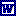 Pour quel type de travailleur ? Tous les travailleurs, intérimaires et indépendants. 

Sont exclus : les personnes en Plan Formation Insertion (PFI), les étudiants, les apprentis et les stagiaires en entreprise. Pour quel type de formation ? Toutes les formations générales peuvent être suivies : anglais, comptabilité, journalisme, isolation, domotique, japonais, art graphique, transport aérien, bijouterie, marketing, informatique, secourisme, découpe de légumes, etc. 

Sont exclues: les formations de type comportemental, relationnel, ou liées au bien-être et au développement personnel. 

Les formations doivent être suivies auprès d’opérateurs de formation agréés. Prenez contact avec un conseiller pour connaitre ces opérateurs. Vos avantages  Un Chèque-Formation correspond à une heure de formation par travailleur. La Wallonie accorde un subside de 15 euros par chèque. Pour l’achat d’un chèque d’une valeur de 30 euros, vous ne payez que 15 euros. 

Le nombre de chèques que vous pouvez obtenir par an varie en fonction de la taille de votre entreprise (nombre d’équivalent temps plein selon l’ONSS) : En pratique Intéressé par le Chèque-Formation ? Vous choisissez un des 365 opérateurs de formation agréés par la Wallonie. Prenez contact avec un conseiller. Complétez le formulaire d'inscription et la déclaration sur l'honneur :

- Formulaire d’inscription pour les indépendants. 
- Formulaire d’inscription pour les entreprises. 
- Déclaration sur l'honneur.

Renvoyez-les nous :

- par email à chequeformation.siegecentral@forem.be ou
- par fax au 071/23 95 61. Une fois ces formalités accomplies et après examen de votre demande, vous serez contacté par la société Sodexo, responsable du suivi administratif du dispositif Chèque-Formation. Responsable éditorial : Conrad Grégory
Mise à jour le 09.02.2015 Statut/Taille de l'entreprise  Nombre de Chèques-Formation/anIndépendant à titre complémentaire80 Indépendant à titre principal/ Entreprise 
unipersonnelle 1002 à 50 travailleurs40051 à 100 travailleurs600101 à 200 travailleurs700201 à 250 travailleurs800